Northern Football Netball League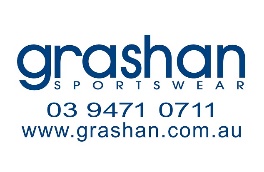 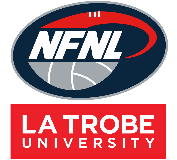 Netball Uniform Order Form - Season 2024 Collection Method: Please type here:DRESSES *EL – Extra Length*EL – Extra LengthNETBALL T- SHIRTS UNDERSHORTSBIBSNotes:Club logos require approval from the NFNL.Colour matching must be completed before order is processed.Order is NOT confirmed until club obtain receipt from the NFNL.If delivery is selected, someone must be present at address to sign for goods.Please allow up to six (6) weeks for production of your orderEmail completed forms to Delwyn Berry at dberry@nfnl.org.auClubContact Name Contact EmailContact Number Date SubmittedDate RequiredNFNL Order Number (OFFICE USE ONLY)NFNL Order Number (OFFICE USE ONLY)Collect from GrashanCollect from GrashanDelivery (flat $35 courier fee)Delivery address if applicableKIDS A LINE DRESS$78.32 inc GST6K8K10K12K14KTOTAL4 Piece w/sides Standard4 Piece w/sides 
EL + 25mm4 Piece w/sides 
EL + 50mm4 Piece w/sides 
EL + 100mmWOMENS A LINE DRESS$81.84 inc GSTWMN XSWMN SWMN MWMN LWMNXLWMN 2XLTOTAL4 Piece w/sides Standard4 Piece w/sides 
EL + 25mm4 Piece w/sides 
EL + 50mm4 Piece w/sides 
EL + 100mmKIDS Netball T-Shirt (unisex)Price inc GST6K8K10K12K14KTOTALNo Velcro 42.24With Velcro44.22WOMENS Netball T-Shirt (unisex)Price inc GSTWMNXSWMNSWMNMWMNLWMNXLWMN2XLTOTALNo Velcro 42.24With Velcro44.22Undershorts Price inc GST6K8K10K12K14KXSSMLXL2XLTOTAL$42.90BIBSPrice inc GSTQTY (SETS)Bibs (set of 7)$100.10